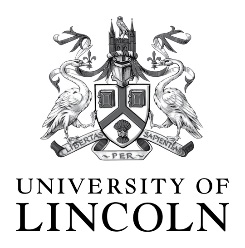 Fractional Lecturer Business Case Request FormRole DetailsPlease provide a Job Description and ensure the authorisation section is completeAuthorisationJob TitleCollegeSchool/DepartmentWhat is the longer term need for teaching support within the School and why has it been identified that it is no longer appropriate to be filled by Associate engagements?Please provide details:
     talent identification, workforce planning Is there the appropriate level of talent been identified within the School’s Associates that would be able to provide the resource that the role and responsibilities required?Please provide full details of the identified :Provide details of the assessment, courses and units the individual would be responsible for. Identify what the FTE for the role is likely to be in order to cover the responsibilities.Please provide full details of the roles and impact:Head of School’s NameSignatureDateHead of College’s NameSignatureDateFinance Department’s NameSignatureDateHR Department’s NameSignatureDate